POZIV NA DOSTAVU PONUDA U JEDNOSTAVNOM POSTUPKU NABAVEPredmet nabave:GorivoEvidencijski broj nabave: J/03/19Čakovec, 16.5.2019.KLASA: 406-09/19-01/4URBR: 2109-60-01-19-5POZIV NA DOSTAVU PONUDA1. PODACI O JAVNOM NARUČITELJU2. PODACI O SLUŽBI I OSOBAMA ZADUŽENIMA ZA KOMUNIKACIJU S PONUDITELJIMAGospodarski subjekti mogu za vrijeme roka za dostavu ponuda zahtijevati objašnjenja i izmjene vezane uz dokumentaciju o nabavi, a javni Naručitelj dužan je pitanje sa odgovorom dostaviti svim gospodarskim subjektima kojima je dostavljena i osnovna dokumentacija bez navođenja podataka o podnositelju zahtjeva. Pod uvjetom da je zahtjev dostavljen pravodobno, Naručitelj će odgovoriti na pitanja najkasnije tijekom drugog dana prije dana u kojem ističe rok za dostavu ponuda. Zahtjev je pravodoban ako je dostavljen naručitelju najkasnije tijekom trećeg dana prije dana u kojem ističe rok za dostavu ponuda. Dodatne informacije i objašnjenja stavljaju se na raspolaganje na isti način kao i osnovna dokumentacija bez navođenja podataka o podnositelju zahtjeva. Pisani zahtjev ponuditelja za pojašnjenjem, odnosno izmjenom dokumentacije o nabavi dostavlja se osobi zaduženoj za komunikaciju s ponuditeljima u ovom postupku nabave putem elektroničke pošte.3. EVIDENCIJSKI BROJ NABAVEEvidencijski broj nabave: J/03/19.4. GOSPODARSKI SUBJEKTI S KOJIMA JE NARUČITELJ U SUKOBU INTERESATemeljem članka 76. Zakona o javnoj nabavi (“Narodne Novine” broj 120/16) ne postoje gospodarski subjekti s kojima je Naručitelj u sukobu interesa.5.  VRSTA POSTUPKA NABAVEPostupak jednostavne nabave.6. PROCIJENJENA VRIJEDNOST NABAVEProcijenjena vrijednost predmeta nabave iznosi  168.000,00 HRK (+ PDV).7.  VRSTA UGOVORA O NABAVINaručitelj će po donošenju Obavijesti o odabiru s odabranim ponuditeljem sklopiti Ugovor o nabavi robe koji će se primjenjivati u razdoblju od tri godine od dana sklapanja ugovora.8. NAVOD PROVODI LI SE ELEKTRONIČKA DRAŽBASklapanju Ugovora o nabavi neće prethoditi elektronička dražba. 9. OPIS PREDMETA NABAVE, OZNAKA I NAZIV IZ JEDINSTVENOG RIJEČNIKA JAVNE NABAVEPredmet nabave: GorivoPredmet nabave je dizelsko gorivo EURODIESEL i EURODIESEL PLAVI te benzinsko gorivo EUROSUPER 95. Ponuđeno gorivo mora zadovoljavati uvjete utvrđeno propisima o kakvoći goriva i drugim propisima koji su na snazi u Republici Hrvatskoj u vrijeme isporuke goriva naručitelju.Ponuđeno gorivo mora ispunjavati standarde propisane Uredbom o kvaliteti tekućih naftnih goriva i načinu praćenja i izvješćivanja te metodologiji izračuna emisija stakleničkih plinova u životnom vijeku isporučenih goriva i energije NN 57/2017 te njenim izmjenama i dopunama ukoliko ih bude, u vrijeme izvršenja Ugovora.Procijenjena vrijednost nabave za trogodišnje razdoblje iznosi 168.000,00 kuna bez PDV-a.Naručitelj je u predmetnom postupku nabave odredio okvirnu količinu predmeta nabave, s obzirom da se za predmet nabave zbog njegove prirode ne može unaprijed odrediti točna količina.Stvarna nabavljena količina predmeta nabave na temelju sklopljenog ugovora može biti veća ili manja od okvirne količine.Tehnička specifikacija predmeta nabave utvrđena je u Troškovniku, koji je Prilog II ovog Poziva za dostavu ponuda.Oznaka i naziv iz Jedinstvenog rječnika javne nabave: 09100000-0  gorivo.U ovom postupku nabave nije dozvoljeno nuđenje po grupama predmeta nabave.10.  MJESTO ISPORUKE ROBEIsporuka motornog goriva vršit će se na benzinskim postajama odabranog ponuditelja u Republici Hrvatskoj. Obvezno je posjedovanje minimum 1 benzinske postaje u Međimurskoj županiji koja omogućuje opskrbu gorivom 365 dana u godini na udaljenosti najviše do 10 (deset) kilometra od sjedišta Naručitelja.(Obrazloženje: obzirom da vozila Naručitelja koriste uglavnom na području Međimurske županije, postavljanjem ovog uvjeta Naručitelj maksimalno želi smanjiti troškove goriva uzrokovane prijevozom do benzinske postaje i natrag).11.  ROK ISPORUKE ROBEPočetak isporuke je odmah po zaključenju ugovora, sukcesivno tijekom tri (3) godine, prema potrebama Naručitelja, preuzimanjem i točenjem u spremnike vozila Naručitelja na benzinskim postajama.S ponuditeljem čija ponuda bude odabrana sklopit će se ugovor za razdoblje od tri (3) godine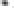 12. OSNOVE ZA ISKLJUČENJE TE DOKAZI KOJIMA PONUDITELJ DOKAZUJE DA NE POSTOJE OSNOVE ZA ISKLJUČENJE  Svi dokazi kojima ponuditelj dokazuje nepostojanje osnova za isključenje mogu se dostaviti u neovjerenoj  preslici.12. 1. Naručitelj će ponuditelja isključiti iz postupka jednostavne nabave ako je gospodarski subjekt ili osoba ovlaštena po zakonu za zastupanje gospodarskog subjekta pravomoćno osuđena za bilo koje od sljedećih kaznenih djela, odnosno za odgovarajuća kaznena djela prema propisima države sjedišta gospodarskog subjekta ili države čiji je državljanin osoba ovlaštena po zakonu za zastupanje gospodarskog subjekta:a) sudjelovanje u zločinačkoj organizaciji, na temelju - članka 328. (zločinačko udruženje) i članka 329. (počinjenje kaznenog djela u sastavu zločinačkog udruženja) Kaznenog zakona - članka 333. (udruživanje za počinjenje kaznenih djela), iz Kaznenog zakona (Narodne novine, br. 110/97, 27/98, 50/00, 129/00, 51/01, 111/03, 190/03, 105/04, 84/05, 71/06, 110/07, 152/08, 57/11, 77/11 i 143/12) b) korupciju, na temelju - članka 252. (primanje mita u gospodarskom poslovanju), članka 253. (davanje mita u gospodarskom poslovanju), članka 254. (zlouporaba u postupku javne nabave), članka 291. (zlouporaba položaja i ovlasti), članka 292. (nezakonito pogodovanje), članka 293. (primanje mita), članka 294. (davanje mita), članka 295. (trgovanje utjecajem) i članka 296. (davanje mita za trgovanje utjecajem) Kaznenog zakona - članka 294.a (primanje mita u gospodarskom poslovanju, članka 294.b (davanje mita u gospodarskom poslovanju, članka 337. (zlouporaba položaja i ovlasti), članka 338. (zlouporaba obavljanja dužnosti državne vlasti), članka 343. (protuzakonito posredovanje), članka 347. (primanje mita) i članka 348. (davanje mita) iz Kaznenog zakona (Narodne novine, br. 110/97, 27/98, 50/00, 129/00, 51/01, 111/03, 190/03, 105/04, 84/05, 71/06, 110/07, 152/08, 57/11, 77/11 i 143/12) c) prijevaru, na temelju - članka 236. (prijevara), članka 247. (prijevara u gospodarskom poslovanju), članka 256. (utaja poreza ili carine) i članka 258. (subvencijska prijevara) Kaznenog zakona - članka 224. (prijevara) i članka 293. (prijevara u gospodarskom poslovanju) i članka 286. (utaja poreza i drugih davanja) iz Kaznenog zakona (Narodne novine, br. 110/97, 27/98, 50/00, 129/00, 51/01, 111/03, 190/03, 105/04, 84/05, 71/06, 110/07, 152/08, 57/11, 77/11 i 143/12) d) terorizam ili kaznena djela povezana s terorističkim aktivnostima, na temelju- članka 97. (terorizam), članka 99. (javno poticanje na terorizam), članka 100. (novačenje za terorizam), članka 101. (obuka za terorizam) i članka 102. (terorističko udruženje) Kaznenog zakona - članka 169. (terorizam), članka 169.a (javno poticanje na terorizam) i članka 169.b (novačenje i obuka za terorizam) iz Kaznenog zakona (Narodne novine, br. 110/97, 27/98, 50/00, 129/00, 51/01, 111/03, 190/03, 105/04, 84/05, 71/06, 110/07, 152/08, 57/11, 77/11 i 143/12) e) pranje novca ili financiranje terorizma, na temelju - članka 98. (financiranje terorizma) i članka 265. (pranje novca) Kaznenog zakona - pranje novca (članak 279.) iz Kaznenog zakona (Narodne novine, br. 110/97, 27/98, 50/00, 129/00, 51/01, 111/03, 190/03, 105/04, 84/05, 71/06, 110/07, 152/08, 57/11, 77/11 i 143/12),f) dječji rad ili druge oblike trgovanja ljudima, na temelju - članka 106. (trgovanje ljudima) Kaznenog zakona , članka 175. (trgovanje ljudima i ropstvo) iz Kaznenog zakona (Narodne novine, br. 110/97, 27/98, 50/00, 129/00, 51/01, 111/03, 190/03, 105/04, 84/05, 71/06, 110/07, 152/08, 57/11, 77/11 i 143/12), odnosno za odgovarajuća kaznena djela prema nacionalnim propisima države poslovnog nastana gospodarskog subjekta, odnosno države čiji je osoba državljanin, koji obuhvaćaju razloge za isključenje iz članka 57. stavka 1. točaka od (a) do (f) Direktive 2014/24/EU.Za potrebe utvrđivanja okolnosti iz ove točke gospodarski subjekt može u ponudi dostaviti i ispunjenu te od strane osobe ovlaštene za zastupanje gospodarskog subjekta, potpisanu i ovjerenu Izjavu o nekažnjavanju (Prilog III). 12. 2. Plaćene dospjele porezne obveze i obveze za mirovinsko i zdravstveno osiguranjeNaručitelj će ponuditelja isključiti iz postupka jednostavne nabave ako gospodarski subjekt nije ispunio obvezu plaćanja dospjelih poreznih obveza i obveza za mirovinsko i zdravstveno osiguranje, osim ako mu prema posebnom zakonu plaćanje tih obveza nije dopušteno ili je odobrena odgoda plaćanja (primjerice u postupku predstečajne nagodbe). Za potrebe dokazivanja ovih okolnosti gospodarski subjekt dužan je u ponudi dostaviti: a) potvrdu Porezne uprave o stanju duga, ili b) važeći jednakovrijedni dokument nadležnog tijela države sjedišta gospodarskog subjekta, ako se ne izdaje potvrda pod a), ili c) izjavu pod prisegom ili odgovarajuću izjavu osobe koja je po zakonu ovlaštena za zastupanje gospodarskog subjekta ispred nadležne sudske ili upravne vlasti ili bilježnika ili nadležnog strukovnog ili trgovinskog tijela u državi sjedišta gospodarskog subjekta ili izjavu s ovjerenim potpisom kod bilježnika, ako se u državi sjedišta gospodarskog subjekta ne izdaje potvrda iz točke 1. ovoga stavka ili jednakovrijedni dokument iz točke 2. ovoga stavka.Traženi dokaz ne smije biti stariji od 30 dana od dana slanja poziva na dostavu ponuda gospodarskim subjektima. 12. 3. Lažni podaciNaručitelj će ponuditelja isključiti iz postupka nabave ako je dostavio lažne podatke pri dostavi dokumenata traženih u ovom pozivu za dostavu ponuda. U slučaju postojanja sumnje u istinitost podataka navedenih u dokumentima koje su ponuditelji dostavili, Naručitelj može radi provjere istinitosti podataka od ponuditelja zatražiti da u primjerenom roku dostave izvornike ili ovjerene preslike tih dokumenata i/ili obratiti se izdavatelju dokumenta i/ili nadležnim tijelima.13. KRITERIJI ZA ODABIR GOSPODARSKOG SUBJEKTA (UVJETI SPOSOBNOSTI)Svi dokazi kojima ponuditelj dokazuje nepostojanje osnova za isključenje mogu se dostaviti u neovjerenoj  preslici.13.1. Sposobnost za obavljanje profesionalne djelatnostiSvaki ponuditelj mora u postupku jednostavne nabave dokazati svoj upis u sudski, obrtni, strukovni ili drugi odgovarajući registar u državi njegova poslovnog nastana.Kao dokaz sposobnosti iz ove točke dostavlja se važeći izvadak iz sudskog registra ili potvrda trgovačkog suda ili drugog nadležnog tijela u državi poslovnog nastana gospodarskog subjekta.Ako se u državi poslovnog nastana gospodarskog subjekta, odnosno državi čiji je osoba državljanin ne izdaju takvi dokumenti, oni mogu biti zamijenjeni izjavom pod prisegom ili, ako izjava pod prisegom prema pravu dotične države ne postoji, izjavom davatelja s ovjerenim potpisom kod nadležne sudske ili upravne vlasti, javnog bilježnika ili strukovnog ili trgovinskog tijela u državi poslovnog nastana gospodarskog subjekta, odnosno državi čiji je osoba državljanin.13.2. Dozvola za obavljanje energetske djelatnosti na veliko naftnih derivata izdana od strane Hrvatske energetske regulatorne agencije (HERA) odnosno odgovarajućeg tijela prema sjedištu gospodarskog subjekta.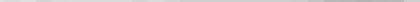 13.3. Suglasnost Ministarstva gospodarstva za obavljanje trgovine na veliko i trgovine s inozemstvom za naftne derivate — gospodarski subjekt mora dokazati da posjeduje suglasnost Ministarstva gospodarstva, rada i poduzetništva za obavljanje trgovine na veliko i trgovine s inozemstvom za naftne derivate za vrstu goriva za koje podnosi ponudu sukladno Uredbi o uvjetima za obavljanje trgovine na veliko i trgovine s inozemstvom za određenu robu.14. TEHNIČKA I STRUČNA SPOSOBNOSTGospodarski subjekti dokazuju svoju tehničku i stručnu sposobnost sljedećim dokazima koji se prilažu uz ponudu:Popis mjesta i popis benzinskih postaja u kojima je omogućena opskrba gorivom ovjeren pečatom Ponuditelja i potpisan od strane ovlaštene osobe ponuditelja.Gospodarski subjekt mora dokazati da raspolaže mrežom benzinskih postaja, neovisno o tome pripadaju li one gospodarskom subjektu, i to na način da je dužan omogućiti:• Opskrbu dizelskim gorivom na najmanje jednoj benzinskoj postaji na području Međimurske županije na udaljenosti najviše do 10 (deset) kilometra od sjedišta Naručitelja.15. OBLIK, NAČIN IZRADE, SADRŽAJ I NAČIN DOSTAVE PONUDA15.1. Oblik i način izrade ponudePonuditelj se pri izradi ponude mora pridržavati zahtjeva i uvjeta iz ovog poziva za dostavu ponuda Propisani tekst poziva ne smije se mijenjati i nadopunjavati.Ponuda treba biti predana sa svim dokumentima navedenima u ovom pozivu za dostavu ponudaStranice ponude moraju biti označene na način da se vidi redni broj stranice i ukupni broj stranica ponude. Stranice ponude moraju biti označene s rednim brojem stranice kroz ukupni broj stranica ponude ili ukupan broj stranica ponude kroz redni broj stranice. Ponuda se izrađuje na način da čini cjelinu. Ako zbog opsega ili drugih objektivnih okolnosti ponuda ne može biti izrađena na način da čini cjelinu, onda se izrađuje u dva ili više dijelova. Kad je ponuda izrađena od više dijelova, stranice se označavaju na način da svaki sljedeći dio započinje rednim brojem koji se nastavlja na redni broj stranice kojim završava prethodni dio.Ponuda mora biti uvezana u cjelinu na način da se onemogući naknadno vađenje ili umetanje listova ili dijelova ponude (npr. jamstvenikom – vrpcom čija su oba kraja na posljednjoj strani pričvršćena naljepnicom ili utisnutim žigom).Ponuda se izrađuje u papirnatom obliku i predaje se u izvorniku. Izvornik ponude treba biti napisan na računalu i ispisan, otipkan ili napisan neizbrisivom tintom.Ponuda mora biti potpisana od strane odgovorne osobe ponuditelja ili osobe koju je odgovorna osoba ponuditelja pisanom punomoći ovlastila za potpisivanje ponude (u tom slučaju uz ponudu se obvezno prilaže i punomoć za potpisivanje ponude).Ispravci u ponudi moraju biti izrađeni na način da su vidljivi ili dokazivi (npr. brisanje ili uklanjanje slova ili otiska). Ispravci moraju uz navod datuma biti potvrđeni pravovaljanim potpisom i pečatom ovlaštene osobe ponuditelja. Ponuda se, zajedno sa pripadajućom dokumentacijom, izrađuje na hrvatskom jeziku i latiničnom pismu, a cijena ponude izražava se u kunama. Za dijelove ponude koji nisu na hrvatskom jeziku, ponuditelj je obvezan iste dostaviti u izvorniku sa prijevodom ovlaštenog sudskog tumača na hrvatskom jeziku.U ponudi mora biti u cijelosti ispunjen i priložen izvorni Troškovnik koji je dio ove dokumentacije o nabavi (Prilog II. Troškovnik).15.2. Sadržaj ponudePrilozi prema redoslijedu rednog broja obrasca - Prilog I. Ponudbeni list - Prilog II. Troškovnik - Prilog III. Izjava o nekažnjavanju Dokumenti kojima se dokazuje nepostojanje razloga isključenjaDokaze sposobnosti prema redoslijedu navedenom u ovom pozivu15.3. Način dostave ponuda i/ili izmjena/dopuna ponudaPonuditelj dostavlja ponudu u pisanom obliku u zatvorenoj omotnici na kojoj moraju biti navedeni sljedeći podaci:naziv i adresa naručitelja: GOSPODARSKA ŠKOLA, Vladimira Nazora 38, 40000 Čakovec evidencijski broj nabave kojeg je Naručitelj dodijelio nadmetanju: J/03/19.naziv predmeta nabave: „Gorivo“naznaka: „NE OTVARAJ“naziv i adresa ponuditelja, kako bi istu bilo moguće neotvorenu vratiti pošiljatelju za slučaj da je ponuda podnesena nakon isteka roka za podnošenje ponude Do isteka roka za dostavu ponude ponuditelj može dodatnom, pravovaljano potpisanom izjavom izmijeniti svoju ponudu, nadopuniti je ili od nje odustati. Izmjena i/ili dopuna ponude dostavlja se na isti način kao i osnovna ponuda s obveznom naznakom da se radi o izmjeni i/ili dopuni ponude.Nakon proteka roka za dostavu ponuda, ponuda se ne smije mijenjati.Ponuda dostavljena nakon isteka roka za dostavu ponuda obilježava se kao zakašnjela i neotvorena se bez odgode vraća pošiljatelju.16. DOPUSTIVOST  DOSTAVE  PONUDA  ELEKTRONIČKIM  PUTEMNije dopušteno dostavljanje ponude elektroničkim putem.17. DOPUSTIVOST VARIJANTI PONUDAVarijante ponuda nisu dopuštene.18. NAČIN ODREĐIVANJA CIJENE PONUDECijenu ponude čini sveukupni iznos ponude, bez poreza na dodanu vrijednost (PDV), važeća na dan objave ovog Poziva. U cijenu moraju biti uključeni troškovi i popusti (osim PDV-a). Jedinične cijene svake stavke Troškovnika i ukupna cijena moraju biti zaokruženi na tri decimale.Jedinične cijene su po zaključenju ugovora podložne promjenama, a obračunavaju se sukladno važećem Zakonu o tržištu nafte i naftnih derivata i Pravilniku o određivanju najviših maloprodajnih cijena naftnih derivata Ministarstva gospodarstva Republike Hrvatske.Radi usporedivosti ponuda upisuje se cijena važeća na dan objave ovog Poziva. Ponuditelj je obvezan cijenu ponude izraziti u kunama, napisanu brojkama.Popust se iskazuje u zasebnom stupcu Troškovnika. Popust je nepromjenjiv za vrijeme trajanja ugovora o nabavi robe. Ako Ponuditelj ne nudi popust, u stupac „Popust“ upisuje se nula (0). Ako Ponuditelj nudi popust, u stupac „Popust“ upisuje se iznos popusta u postotku.Ponuditelj ne smije mijenjati izvorni oblik obrasca Troškovnika.19. ROK VALJANOSTI PONUDERok valjanosti ponude je minimalno 90 (devedeset) dana od isteka  roka za dostavu ponuda i mora biti naveden u obrascu ponude – Ponudbeni  list (Prilog I. Ponudbeni list).20. KRITERIJ ZA ODABIR PONUDEKriterij za odabir ponude je najniža cijena ponude koja ispunjava sve uvjete i zahtjeve navedene u ovom Pozivu za dostavu ponude.Ako su pristigle dvije ili više prihvatljivih ponuda s istom najnižom cijenom, odabrat će se ponuda koja je zaprimljena ranije.21. ROK, NAČIN I UVJETI PLAĆANJAPonuditelj mora omogućiti bezgotovinski (putem kartica) način plaćanja na svim maloprodajnim mjestima- benzinskim postajama. Trošak izrade pet (5) kartica snosi odabrani Ponuditelj. Kartice moraju glasiti na ime Naručitelja, s time da će Naručitelj odabranom Ponuditelju dostaviti tražene podatke o korisnicima kartica.Naručitelj će plaćanje vršiti na temelju ispostavljenih računa za isporučenu robu i specifikacije korisnika kartice tijekom obračunskog razdoblja od mjesec dana.Na specifikaciji korisnika kartica obavezno treba naznačiti podatak registarskih oznaka vozila u koje je utočeno gorivo te ime i prezime osobe koja je točila gorivo.Rok plaćanja računa je 15 dana, od dana zaprimanja računa.Predujam je isključen, kao i traženje sredstva osiguranja plaćanja.22. DATUM, VRIJEME I MJESTO DOSTAVE I OTVARANJA PONUDARok za dostavu ponude je 27.5.2019. godine do 12:00 sati bez obzira na način dostave.Ponuda se dostavlja na adresu sjedišta Naručitelja: GOSPODARSKA ŠKOLA, Vladimira Nazora 38, 40000 Čakovec, s naznačenim podacima iz točke 15.3. ove dokumentacije o nabavi.Ponuda se može dostaviti poštom ili neposredno na urudžbeni zapisnik. Kada ponuditelj neposredno dostavlja ponudu, izmjenu i/ili dopunu ponude, odnosno pisanu izjavu o odustajanju od dostavljene ponude Naručitelj će mu o tome izdati potvrdu. Ponuditelj samostalno određuje način dostave ponude i sam snosi rizik eventualnog gubitka odnosno nepravovremene dostave ponude.Otvaranje ponuda održat će se u roku od tri dana od roka za dostavu ponuda na adresi sjedišta Naručitelja. Otvaranje ponuda nije javno i na njemu smiju biti prisutni samo ovlašteni predstavnici Naručitelja imenovani za provedbu ovog postupka jednostavne nabave.Svaka pravodobno dostavljena ponuda, izmjena i/ili dopuna ponude upisuje se u Upisnik o zaprimanju ponuda te dobiva redni broj prema redoslijedu zaprimanja. Upisnik je sastavni dio Zapisnika o otvaranju, pregledu i ocjeni ponuda.23. DONOŠENJE ODLUKE O ODABIRU NAJPOVOLJNIJE PONUDE Naručitelj će donijeti Odluku o odabiru najpovoljnije ponude najkasnije u roku od trideset (30) dana od dana isteka roka za dostavu ponude. Ponuditeljima koji neće biti odabrani kao najpovoljniji u ovom postupku jednostavne nabave, istovremeno sa slanjem Odluke o odabiru, poslati će se obavijest da nisu odabrani. NAZIV:GOSPODARSKA ŠKOLAADRESA NARUČITELJA:Vladimira Nazora 38, 40000 ČakovecOIB:38837480958TELEFON:040/395-276TELEFAKS:040/395-302E – POŠTA:gospodarska-skola-cakovec@ck.t-com.hrKontakt osoba:Renato Vinko, ravnateljTelefon:	Telefon:040/395-276E-pošta: gospodarska-skola-cakovec@ck.t-com.hr